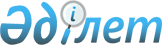 Об утверждении Правил включения запасов полезных ископаемых в государственный баланс и их списания с государственного баланса
					
			Утративший силу
			
			
		
					Постановление Правительства Республики Казахстан от 20 декабря 2010 года № 1374. Утратило силу постановлением Правительства Республики Казахстан от 31 августа 2016 года № 492

      Сноска. Утратило силу постановлением Правительства РК от 31.08.2016 № 492 (вводится в действие со дня его первого официального опубликования).      Примечание РЦПИ.

      В соответствии с Законом РК от 29.09.2014 г. № 239-V ЗРК по вопросам разграничения полномочий между уровнями государственного управления см. приказ Министра по инвестициям и развитию РК от 21.04.2015 г. № 474.      В соответствии с подпунктом 39) статьи 16 Закона Республики Казахстан от 24 июня 2010 года "О недрах и недропользовании" Правительство Республики Казахстан ПОСТАНОВЛЯЕТ:



      1. Утвердить Правила включения запасов полезных ископаемых в государственный баланс и их списания с государственного баланса.



      2. Признать утратившим силу постановление Правительства Республики Казахстан от 14 августа 2006 года № 762 "Об утверждении Правил включения запасов полезных ископаемых в государственный баланс и их списания с государственного баланса" (САПП Республики Казахстан, 2006 г., № 30, ст. 323).



      3. Настоящее постановление вводится в действие по истечении десяти календарных дней со дня первого официального опубликования.      Премьер-Министр

      Республики Казахстан                       К. МасимовУтверждены         

постановлением Правительства 

Республики Казахстан    

от 20 декабря 2010 года № 1374 

Правила

включения запасов полезных ископаемых в государственный баланс

и их списания с государственного баланса 

1. Общие положения

      1. Настоящие Правила включения запасов полезных ископаемых в государственный баланс и их списания с государственного баланса (далее - Правила) разработаны в соответствии с подпунктом 39) статьи 16 Закона Республики Казахстан от 24 июня 2010 года "О недрах и недропользовании" и устанавливают порядок включения запасов полезных ископаемых в государственный баланс и их списания с государственного баланса.



      2. Уполномоченный орган по изучению и использованию недр (далее - уполномоченный орган) организует составление и ведет государственный баланс запасов полезных ископаемых. 

2. Порядок включения в государственный баланс

      3. В государственный баланс включаются:



      разведанные в недрах Республики Казахстан запасы всех видов полезных ископаемых, утвержденные уполномоченным органом;



      запасы полезных ископаемых, ранее утвержденные Государственной комиссией по запасам полезных ископаемых бывшего СССР и территориальными комиссиями по запасам полезных ископаемых;



      данные добычи и потерь полезных ископаемых в недрах при эксплуатации месторождений.



      4. Государственный баланс должен содержать сведения о количестве, качестве и степени изученности запасов каждого вида полезных ископаемых по коммерческим обнаружениям, об их размещении, о степени промышленного освоения, добыче, потерях и об обеспеченности промышленности разведанными запасами полезных ископаемых.



      5. Основанием для включения в государственный баланс запасов полезных ископаемых является положительное заключение государственной экспертизы недр.



      Результаты государственной экспертизы недр оформляются протоколом, в котором отражаются данные об утверждении запасов полезных ископаемых, о распределении запасов по категориям, об объемах и сроках опытной эксплуатации твердых полезных ископаемых, о коэффициентах извлечения полезных ископаемых и компонентов, о списании запасов полезных ископаемых, о возможности применения информации о недрах в промышленности, научных и иных целях.



      6. Запасы полезных ископаемых, включаемые в государственный баланс подразделяются на:



      запасы предыдущего года;



      добытые из недр в отчетном году;



      потерянные в процессе добычи в отчетном году;



      запасы на дату составления баланса.



      Отклонения от утвержденных запасов полезных ископаемых при последующих геологоразведочных работах (разведки, переоценки, списания запасов, изменения технических границ) и эксплуатации включаются со знаком плюс или минус.



      7. Геологическая отчетность о состоянии недр предоставляется недропользователями в межрегиональные департаменты уполномоченного органа (далее - МД) ежегодно до 15 февраля года, следующего за отчетным, по специальным формам, утверждаемым Правительством Республики Казахстан.



      8. На основании специальных форм МД составляются балансы запасов полезных ископаемых по областям и представляются в срок до 1 мая года, следующего за отчетным, в уполномоченный орган для включения в государственный баланс.



      9. Государственный баланс по видам полезных ископаемых составляется уполномоченным органом ежегодно в срок до 1 июля года, следующего за отчетным, на основании балансов запасов полезных ископаемых, представленных МД.



      10. Государственный баланс составляется в соответствии с Инструкцией по составлению государственного баланса запасов полезных ископаемых, утверждаемой уполномоченным органом в области регулирования индустриальной политики. 

3. Порядок списания с государственного баланса

      11. Списание добытых, а также потерянных в процессе добычи запасов полезных ископаемых производится путем полного снятия их с учета на основании Специальных форм геологической отчетности, представляемой недропользователями о состоянии недр, базирующейся на материалах первичного учета (далее - специальные формы).



      12. Разнозначное не подтверждение балансовых запасов полезных ископаемых в процессе дальнейших геологоразведочных работ, либо эксплуатации, в пределах нормативных погрешностей степени надежности категорий, оформляется недропользователем самостоятельно, а в случае не подтверждения запасов со знаком минус, превышающем нормативные погрешности, внесение поправок в государственный баланс допускается при наличии положительного заключения государственной экспертизы недр.



      13. Списание запасов полезных ископаемых, утративших промышленное значение в связи с несоответствием вновь установленным кондициям, нецелесообразных к отработке по технико-экономическим или горнотехническим причинам, превышающих нормативные погрешности не подтверждения при последующих геологоразведочных работах и отработке, осуществляется на основании государственной экспертизы недр.



      14. При ликвидации или консервации добывающего предприятия списание отработанных балансовых запасов полезных ископаемых или перевод их в группу забалансовых запасов, использование которых согласно утвержденным кондициям в настоящее время экономически нецелесообразно или технически и технологически невозможно, но которые могут быть в дальнейшем переведены в балансовые, осуществляется на основании положительного заключения государственной экспертизы недр.
					© 2012. РГП на ПХВ «Институт законодательства и правовой информации Республики Казахстан» Министерства юстиции Республики Казахстан
				